Ready… Set… Go!Advanced Photography Scavenger HuntDirections:  Interpret the list as you wish.  Think outside of the box.  Try and take images in a creative way using everything you know about composition.  Consider camera angles, lighting and camera settings.  Photos should be straight out of the camera.  No editing, cropping or special camera effects through apps or editing tools on your phone.       1.  A Tree2.  Money3.  A Reflection4.  A Selfie5.  A Silhouette6.  Something White7.  A Footprint8.  Water9.  A Still-Life10.  A Heart11.  The Number Representing Your Age12.  A Macro Image13.  Life14.  Relaxation15.  A Smile16.  Organization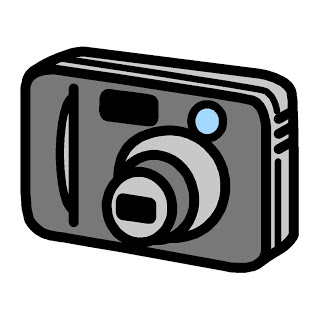 17.  Something Old18.  A Strangers Autograph19.  Something that Smells20.  Stress21.  An out of state License Plate22.  A Sport23.  Something Clean24.  An Example of Framing25.  A Tire					                                                                       2015@ Mrs. Dulgeroff 	